Опорный конспект    преподаватель Поддубный М.Г Тема :  Высоковольтные аппараты управления и Аппараты низкого напряжения.Электрические аппаратыЭлектрические аппараты - это электротехническое устройство, предназначенное для различных целей: включение и отключение электрических цепей, контроль их состояния, управление, измерение и защита электрических и неэлектрических объектов.Режимы работы электротехнических устройств.Номинальный режим работы - это такой режим, когда элемент электрической цепи работает при значениях тока, напряжениях, мощности указанных в техническом паспорте, что соответствует наивыгоднейшим условиям работы с точки зрения экономичности и надежности (долговечности).Нормальный режим работы - режим, когда аппарат эксплуатируется при параметрах режима незначительно отличающихся от номинального.Аварийный режим работы - это такой режим, когда параметры тока, напряжения, мощности превышают номинальный в два и более раз. В этом случае объект должен быть отключен.Электрические установки по условиям электробезопастности подразделяются в ПУЭ на:до 1000 Bбольше 1000 B(по действующим значениям напряжения).По способу управленияАвтоматическая, ручная, комбинированнаяКлассификация электрических аппаратов.1. Классификация по назначению:1) Коммутационные аппараты.Основное назначение - это включение, отключение, переключение электрических цепей.рубильникипакетные переключателиразличные переключателиавтоматические выключателипредохранитель2) Защитные аппараты.Основное назначение - это защита электрических цепей от токов короткого замыкания и перегрузокавтоматические выключателипредохранитель.3) Пускорегулирующие аппараты.Основная функция этих аппаратов это управление электроприводами и другими потребителями электрической энергии. Их еще называют аппараты управления (АУ)контакторыпускателикомандо-контроллерыреостаты4) токоограничивающие аппараты.Функцию ограничителя токов короткого замыкания (ТКЗ) выполняют реакторы, а функцию перенапряжения (разрядники).5) Контролирующие аппараты.Основная функция этих аппаратов заключается в контроле за заданными электрическими и неэлектрическими параметрамиреледатчики2. Классификация по напряжению:1) До 1000 В (660 В включительно)2) Аппараты больше 1000 В.3. Классификация по роду тока :1) Постоянного тока.2) Переменного тока промышленной частоты.3)Переменного тока повышенной частоты.4. Классификация по роду защиты от попадания в электрические аппараты инородных тел и защиты персонала от прикосновения с токоведущими и подвижными частями, а также отпопадания влаги. По ГОСТу 14054-80.Степень защиты выражается условными буквенно-цифровыми обозначениями (БЦО), которые приняты во всем мире.IP - международная степень защитыXX - защита от попадания твердых тел и влаги.I P X X1) Защита от пыли:Если стоит 0 значит защита отсутствует.Если стоит 1 значит защита от преднамеренного доступа, от попадания крупных тел диаметром не менее 52.5 мм Æ ³ 52.5 мм (ладонь).Если стоит 2 значит защита от попадания инородных тел Æ ³ 12.5 мм и длиной 80 мм (палец).Если стоит 3 значит защита от преднамеренного доступа тела диаметром Æ ³ 2,5 мм (защита от инструмента.Если стоит 4 значит защита от преднамеренного доступа тела диаметром Æ ³ 0,1 мм (проволока).Если стоит 5 значит полная защита персонала, защита от отложения пыли.Если стоит 6 значит полная защита персонала, защита от попадания пыли.2)Защита от влаги:Если стоит 0 значит защита отсутствуетЕсли стоит 1 значит защита от капель сконцентрированной воды.Если стоит 2 значит защита от капельЕсли стоит 3 значит защита от дождя (от капель падающих вертикально под углом в 60°)Если стоит 4 значит защита от брызг любого направленияЕсли стоит 5 значит защита от струйЕсли стоит 6 значит защита от воздействий воды характерных для палубы корабля (волны)Если стоит 7 значит защита от погружения в водуЕсли стоит 8 значит защита от длительного погружения в воду под давлением (глубоководный электрический аппарат).IP00 - открытое исполнениеIP20 - защищенное исполнениеIP44 - брызгозащищенное исполнениеIP54 - пылезащищенное исполнениеIP66 - морское исполнениеIP67 - герметичное исполнение5. Классификация по работе в определенных климатических условиях и категории размещения. По ГОСТу 15150-69.Установлено пять категорий размещения электрических аппаратов:1) Электрические аппараты предназначенные для работы на открытом воздухе.2) Электрические аппараты предназначенные для работы на открытом воздухе под навесом, в палатке, механическом кожухе.3) Электрические аппараты предназначенные для работы в закрытом помещении без отопления (трансформаторные подстанции).4) Электрические аппараты предназначенные для работы в закрытых помещениях с отоплением.5) Электрические аппараты предназначенные для работы в помещениях с повышенной влажностью и почве (шахты, подвалы).ГОСТ 15543-70 конкретизирует предыдущий ГОСТ в части классификации электрических аппаратов в определенных климатических условиях, которые характеризуются изменением в температуре и влажности воздуха, а также пределами их изменения во времени в определенной климатической зоне.Установлены следующие климатические зоны:русское латинскоеЗоны умеренного климата У NЗоны умеренного и холодного климата УХЛ NFЗоны тропически-влажного климата ТВ THЗоны тропически-сухого климата ТС TAЗоны тропического климата Т TДля всех климатических районов на суше и на море О UПример: Маркировка магнитного пускателя: ПМА-6122У22Б. Судя по У2 можно сказать, что: У - данный аппарат предназначен для работы в странах с умеренным климатом при нормальных значениях температуры от -40° до +40° при среднемесячной влажности воздуха 80% при 20%.2 - в помещениях имеющих свободный доступ наружного воздуха.Лекция №2Токоведущие и контактные детали электрических аппаратовЭлектрическое контактное соединение -- функциональный узел, с помощью которого соединяются две и более токоведущих детали для перехода тока из одной детали в другую.Контакт -- место, где ток из одной детали переходит в другуюКонтактные поверхности -- поверхности, на которых осуществляется электрический контактРазборный контакт (контактное соединение) --  это  конструктивный узел, предназначенный  только  для проведения электрического тока,  но не предназначенный для коммутации (болтовое соединение “шин”,  присоединение проводника к зажиму). Коммутирующие контакты - это конструктивный узел, предназначенный для коммутации электрической сети (выключатель, контактор рубильник). Скользящие контакты - разновидность коммутирующего  контакта,  у которого одна деталь скользит относительно другой, но электрический контакт при этом не нарушается (контакты реостата,  щеточный контакт,  шарнирный контакт, проскальзывающий контакт).Точечный контакт --  контакт в одной физической площадке:  сфера-сфера,  сфера-плос-конус, конус-плоскость.Линейный контакт  - условное контактирование происходит по линии (ролик-плоскость).Поверхностный контакт -- условное контактирование по поверхности.Переходное сопротивление – резкое увеличение активного сопротивления в месте перехода тока из одной детали в другуюКонтактное нажатие – усилие воздействия одной контактной поверхности на другуюНачальное контактное нажатие - усилие воздействия одной контактной поверхности на другую при первом соприкосновении контактовКонечное контактное нажатие - усилие воздействия одной контактной поверхности на другую при полностью включенных контактахПровал контактов - это расстояние, на которое перемещается подвижная контактная система после касания контактов (расстояние на которое  перемещается контактная система, если неподвижную контактную систему мысленно убрать). Провал контактов обеспечивает надежную их работу при износе. Х -  провал  контакта  [мм]  -  это паспортная техническая величина, обеспечивающая усилие нажатия.В процессе эксплуатации контакт изнашивается (трение, выгорание части контакта вследствие электрической дуги) и контактное нажатие снижается, а  значит увеличивается сопротивление контакта и возрастает опасность сваривания. Поэтому провал контактов в процессе эксплуатации контролируется. Допустимо уменьшение провала контактов на 50% от начального значения приведенного в документации завода изготовителя.Раствор контактов – наименьшее расстояние контактными поверхностями полностью разомкнутых контактовИзнос - это разрушение рабочей поверхности коммутирующего  контакта в процессе работы, приводящее к изменению формы, размера, массы и к уменьшению провала контактов.Вибрация контактов (дребезг) - это явление периодического отскока и последующего замыкания подвижной контактной системы засчет упругой деформации неподвижной контактной системы (на расстояние 0.01 -  0.1 мм). Процесс этот идет с затуханием (с затухающей амплитудой). Термическая устойчивость контактов  -- способность контактов выдерживать в течении определенного времени большие токи не оплавляясь и не свариваясьЭлектродинамическая устойчивость контактов -- их способность контактов пропускать большие токи не размыкаться под действием электродинамических усилий не снижая значительно контактного нажатияГашение электрической дугиИонизация - процесс отделения от нейтрали частиц одного или нескольких электронов и образование в следствии этого электронов и положительно заряженных частиц (ионов).Термическая ионизация - это процесс ионизации под воздействием высоких температур.Термоэлектронная эмиссия - явление испускания электронов с поверхности накаливания.Автоэлектронная эмиссия - это явление испускания электронов под воздействием сильного электрического поля.Рекомбинация - это процесс образования нейтральных частиц.Диффузия - это процесс выноса заряженных частиц из межэлектронного промежутка в окружающее пространство. Интенсивность гашения дуги будет определяться интенсивностью этих процессов.Дугогасительная камера – часть электрическогого аппарата, предназначенная способствовать гашению электрической дуги и ограничивать распространение ионизированных газов и пламени. Дугогасительная камера создает условия , способствующие гашению дуги в малом объеме и в наиболее короткое время при малом износе токоведущих частей (контактов и рогов); ограничение звукового и светового эффекта при  гашении дуги, направление потока расплавленных и ионизированных газов в определенное место, где они не могут вызвать перебросов  в результате резкого снижения диэлектрической прочности воздуха. Дугогасительные камеры бывают глухие и открытые. Глухие  представляют  собой замкнутый объем, не имеющий связи с внешним пространством (например, у предохранителей)Дугогасительная камера с магнитным дутьем — дугогасительная камера с дутьем, в которой для перемещения дуги имеется катушка или постоянный магнит, создающие магнитное поле в зоне дуги.Дугогасительная камера с узкой щелью — дугогасительная камера электрическогого аппарата, у которой существенным фактором при гашении дуги является охлаждение ее стенками камерыДугогасительная камера с деионной решеткой — дугогасительная камера электрическогого аппарата, в которой существенным фактором при гашении дуги является разделение ее на ряд последовательно соединенных коротких дуг, горящих между металлическими пластинами, образующими решетку.Катушка магнитного дутья — катушка контактора, создающая магнитное поле для перемещения дуги в дугогасительной камере. Лекция №3ЭЛЕКТРИЧЕСКИЕ АППАРАТЫ РУЧНОГО УПРАВЛЕНИЯРубильник – простейший аппарат ручного управления, который используется для коммутации электрических цепей при напряжении до 660 В переменного тока и 440 В постоянного тока и токах от 25 до 10000 А.Кнопки управления – электрические аппараты ручного управления, предназначенные для подачи оператором управляющего воздействия при управлении различными электромагнитными аппаратами (реле, пускателями, контакторами), а также для коммутирования цепей управления, сигнализации, электрической блокировки цепей постоянного и переменного тока.Пакетные выключатели и переключатели – электрические аппараты ручного управления, предназначенный для коммутации цепей управления и сигнализации в схемах пуска реверса электродвигателей, а также электрических цепей переменного тока напряжением 380 В и постоянного тока напряжением 220 В небольшой мощности под нагрузкой.Малогабаритные переключатели - электрические аппараты ручного управления, предназначенные для установки на панелях щитов, используются  для дистанционного управления электромагнитными аппаратами (реле, пускателями, контакторами), а также для коммутирования цепей управления, сигнализации, электрической блокировки цепей постоянного и переменного тока напряжением до 220 В и с током до 6 А.Контроллер – коммутационное устройство, осуществляющее пуск и регулирование скорости электродвигателя. Многоцепной электрический аппарат с ручным или ножным приводом для непосредственной коммутации силовых цепей электродвигателей. По конструкции они подразделяются на кулачковые, барабанные, плоские и магнитные.Резисторы и элементы сопротивлений – аппараты управления, которые предназначены для регулирования тока в электрической цепи за счет изменения ее сопротивления (омического, индуктивного или емкостного). Резисторы – омические или активные сопротивления.  В зависимости от назначения сопротивления подразделяются на пусковые, тормозные, регулировочные, добавочные, разрядные, нагрузочные, нагревательные, заземляющие и установочные. ЭЛЕКТРИЧЕСКИЕ АППАРАТЫ ДИСТАНЦИОННОГО УПРАВЛЕНИЯ Магнитная система электрических аппаратов постоянного и переменного токаНапряжение (ток) срабатывания электромагнитного механизма - это минимальное значение при котором происходит срабатывание электромагнита.Напряжение (ток) возврата электромагнитного механизма - это максимальное значение, при котором якорь возвратиться в исходное положение.Коэффициент возврата электромагнитного механизма - это отношение МДС , при которой происходит возврат якоря к МДС срабатывания.Магнитная система — совокупность ферромагнитных деталей электромагнитного механизма, предназначенная для локализации в ней основного магнитного поля.Магнитная цепь электромагнитного устройства – совокупность деталей и сред, по которым проходит магнитный поток.Магнитопровод — магнитная система или ее часть в виде отдельной конструктивной единицы.Сердечник — часть магнитопровода, на которой или вокруг которой расположена обмотка.Магнитный стержень — сердечник, имеющий форму призмы или цилиндра.Ярмо — часть магнитопровода, на которой или вокруг которой обмотка не расположена.Полюс магннтопровода — часть магнитопровода, которая предназначена для выхода рабочего магнитного потока в окружающую немагнитную среду или для его входа в магнитопровод нз немагнитной среды..Демпферная обмотка — обмотка, предназначенная для создания магнитного потока, противодействующего изменению магнитного потока, созданного другой обмоткой или постоянным магнитом.Размагничивающая обмотка — обмотка, предназначенная для создания магнитного потока, уменьшающего магнитный поток, созданный другой обмоткой или постоянным магнитом.Устройство и принцип действия электромагнитовЭлектромагниты – электрические аппараты дистанционного управления, предназначенные для преобразования магнитной энергии в механическую. Они используются как самостоятельный аппарат (для управления различными устройствами и механизмами, для создания силы при торможении движущихся механизмов, для удержания деталей на шлифовальных станках, при подъеме грузов), так и как элемент привода других аппаратов (электромагнитных реле, пускателей и контакторов).Электромагнитные реле, пускатели и контакторыМеханическая износостойкость контактора — способность контактора выполнять в определенных условиях определенное число операций без тока в цепи главных и свободных контактов, оставаясь после этого в предусмотренном состоянии.Коммутационная износостойкость контактора — способность контактора выполнять в определенных условиях определенное число операций при коммутации его контактами цепей, имеющих заданные параметры, оставаясь после этого в предусмотренном состоянии.Нормальный режим контактора — режим работы контактора, при котором значения его параметров не выходят за пределы, допустимые при заданных условиях эксплуатации.Продолжительный режим контактора — режим работы контактора при неизменной нагрузке, продолжающейся не менее, чем необходимо для достижения электротехническим устройством установившейся температуры при неизменной температуре охлаждающей среды.Кратковременный режим контактора — режим работы контактора, при котором работа с неизменной нагрузкой, продолжающаяся менее, чем необходимо для достижения контактором установившейся температуры при неизменной температуре охлаждающей среды, чередуется с отключениями, во время которых оно охлаждается до температуры окружающей среды.Перемежающийся режим — режим работы контактора, при котором работа с неизменной нагрузкой чередуется с работой в режиме холостого хода в случаях, когда продолжительность работы .не настолько длительна, чтобы при неизменной температуре охлаждающей среды температура контактора могла достигнуть установившегося значения.Повторно-кратковременный режим контактора — режим работы контактора, при котором работа с неизменной нагрузкой, продолжающаяся менее, чем необходимо для достижения контактором установившейся температуры при неизменной температуре охлаждающей среды, чередуется с отключениями, во время которых оно не успевает охладиться до температуры охлаждающей среды.Продолжительность включения (ПВ) -- отношение времени пребывания контактора, работающего в повторно-кратковременном режиме во включенном состоянии, к длительности цикла (обычно эта величина выражается в процентах)Электромагнитные пускатели – электрические аппараты дистанционного управления, предназначенные для дистанционного пуска непосредственным подключением к сети, остановки и реверсирования трехфазных асинхронных электродвигателей с короткозамкнутым ротором при напряжениях до 660 В переменного.Лекция №4 ЭЛЕКТРИЧЕСКИЕ АППАРАТЫ ЗАЩИТЫАппарат защиты – электрический аппарат, автоматически отключающий защищаемую электрическую цепь при ненормальных режимах работы.Предохранители и тепловые релеПлавкий предохранитель - это коммутационный электрический аппарат, защищающий электроустановку от перегрузок и токов короткого замыкания посредством разрушения      специально предусмотренных для этого токоведущих частей под действием тока, превышающего  определенное значение.Характеристики:Номинальный ток плавкой вставки - это ток, на который рассчитана плавкая вставка для длительной работы. Длительное протекание данного тока не вызывает плавление вставки.Номинальный ток  предохранителя - это ток наибольшей плавкой вставки, предназначенной для данной конструкции предохранителя. На этот ток рассчитана вся токоведущая система.Предельный ток отключения (предельная отключающая способность, предельная коммутационная способность - ПКС) -- это наибольший ток, который предохранитель может отключить без каких-либо повреждений, препятствующих его дальнейшей работе после смены плавкой вставки.Номинальное напряжение  предохранителя - это наибольшее возможное напряжение, на котором может использоваться данный предохранитель. От напряжения зависит и ПКС.Время - токовая характеристика - это зависимость времени перегорания плавкой вставки  от тока (защитная характеристика). Характеристика является обратнозависимой и приводится в паспорте для каждого номинального тока предохранителя. Обратно зависимый характер вытекает из закона Джоуля-Ленца.Максимальный ток неплавления - это наибольший ток, при котором плавкая вставка не перегорает в течение двух первых часов.Минимальный ток плавления - то наименьший ток, при котором плавкая вставка должна расплавиться в течение 1-2 часов.Эффект токоограничения предохранителя - это явление перегорания плавкой  вставки раньше, чем ток    короткого замыкания достигнет своего установившегося значения.Тепловое реле – электрический аппарат, применяемый для защиты электрических двигателей и другого электрооборудования от длительных перегрузокБиметаллический элемент – жесткое соединение двух металлических пластин, материалы которых имеют разные коэффициенты линейного расширения. При нагреве пластина изогнется в сторону материала, имеющего меньший коэффициент линейного расширения.Автоматические выключатели и токовые релеАвтоматический выключатель – аппарат защиты, предназначенный для коммутации цепей при аварийных режимах, а также нечастых (от 6 до 30 в сутки)  включений и отключений электрических цепей при нормальных режимах работы.Электромагнитный расцепитель автоматического выключателя – предназначен для защиты цепей от тока короткого замыкания, представляет собой электромагнит, который при определенном токе мгновенно притягивает якорь, в результате чего происходит отключение автоматического выключателя. Многие современные выключатели имеют полупроводниковый расцепитель, который выполняет функции электромагнитного расцепителя.Тепловой расцепитель автоматического выключателя – тепловое реле, реагирующее на количество тепла выделяемое в его нагревательном элементе и защищающее цепи от перегрузки.Комбинированный расцепитель – расцепитель, осуществляющий защиту от перегрузки и коротких замыканий, представляет собой комбинацию из двух расцепителей: теплового и электромагнитного.Расцепитель минимального напряжения  -- электромагнит, срабатывающий при исчезновении напряжения, или при снижении его до уставки срабатывания расцепителя.Независимый расцепитель – электромагнит, срабатывающий и отключающий автоматический выключатель при подаче импульса от ключа или кнопки управления.Лекция №5Аппаратура ручного управленияПакетные выключателиПакетные выключатели служат для включения и отключения электрических цепей постоянного и переменного тока до 100 А при напряжении 220 В и до 60А – при напряжении 380 В. Они состоят из пластмассовых пакетов, внутри которых размещены для каждого полюса скользящие из фибровой шайбы. Под действием температуры искры в период разрыва контакта из шайбы выделяются газы, способствующие гашению дуги.Принцип работыПакетный выключатель устроен и действует следующим образом. На четырехгранном валике приводимом во вращение ручкой укреплении подвижные контакты. Неподвижные контакты к которым присоединяют провода электрической сети, укреплены на электроизоляционных шайбах. При повороте ручки в положение «включено» подвижные контакты с двух сторон охватывают неподвижные контакты при повороте после этого ручки на угол 90о, т.е. в положении «выключено», происходит размыкания контактов. Для сокращения времени размыкания используют помещенную внутри выключателя. Расположенные в одной плоскости с подвижными контактами фибровые шайбы при размыкании охватывают с двух сторон неподвижные контакты и способствуют тем самым гашению электрической дуги.РубильникиРубильники, представляют собой простые коммутационные аппараты предназначенные для неавтоматического замыкания и размыкания силовых электрических цепей постоянного и переменного тока напряжением до 500 В и тока до 500 А. Они различаются по величине коммутированного тока, количеству полюсов ( коммутированных цепей), виду привода рукоятки и числу ее положений (два или три).Разновидностью рубильников являются переключатели разъединители с различным типом привода – рычажных, с центральной рукояткой, с приводом от маховика или штанги.Путевые выключателиПутевые выключатели представляют собой аппараты управления, но воздействует на них не ручка человека, а непосредственно механизм во время своего передвижения. Выключатель размыкает или переключает цель электрического тока установки, когда ее подвижные системы достигают конца пути (концевой выключатель) или положения, требующего изменения режима работы, движения механизма. Путевые выключатели выпускают контактные (рычажные, кнопочные шпиндельные, вращающиеся). Рычажные путевые выключатели имеют валик, на котором закреплены одна или две кулачковые шайбы. Во время поворота валик от воздействия на него перемещающегося механизма кулачковые шайбы действуют на рычаги контактов, замыкая или размыкая электрическую сеть.Кнопки управленияКнопки управления различаются по размерам – нормальные и малогабаритные, по числу замыкающих и размыкающих контактов, по форме толкателя, по величине и роду тока и напряжения, по степени защиты от воздействия окружающей среды. Две, три или более кнопок, смонтированных в одном корпусе, образуют кнопочную станцию. Изображения одноцепных кнопок с замыкающими (кнопка SВ1) и размыкающим (кнопка SВ2) контактами. Контакты кнопок и других электрических аппаратов на схемах изображаются в так называемом нормальном состоянии, когда на них не оказывается механическое, электрическое, магнитное или какое-либо другое воздействие. Двухцепные кнопки имеют обе пары показанных контактов с единым приводом.Ключи управленияКлючи управления. Эти аппараты имеют два или более фиксированных положений рукоятки управления и несколько замыкающих и размыкающих контактов, показан , имеющий три фиксированных положения рукоятки. В среднем положении рукоятки (позиция О) замкнут контактSМ 1, что обозначается точкой на схеме, а контакты SМ2 и SМ3 разомкнуты. В положении 1 ключа замыкается контакты SМ 2 и размыкается SМ1, в положении 2 – наоборот, в показаны замыкающий и размыкающий контакты.Командоконтроллеры (командоаппараты) представляет собой аппараты для коммутации нескольких маломощных (ток погрузки до 16 А) электрических цепей с управлении от рукоятки или редких с несколькими положениями. Их электрическая схема изображается аналогично схеме ключей управления и переключателей.Лекция №6Контактор■Для дистанционного и автоматического управления цепями и электрооборудованием применяют контакторы, магнитные пускатели и автоматические выключатели. Контактором называют аппарат, служащий для включения и отключения электрической цепи с помощью электромагнита. Управление электромагнитом может производиться на расстоянии от релейной и другой аппаратуры, а также вручную от кнопки управления. Контактор не защищает электрические сети от перегрузок и коротких замыканий.Трехполюсный контактор типа КТВ (рис. ) имеет три пары главных подвижных 4 и неподвижных 5 контактов, блок-контакты 3 и 77 и дугогасительное устройство. Главные контакты закрыты дугогасительной камерой б, состоящей из двух асбестоцементных щек, внутри которых помещенарешетка из обмедненных стальных пластин. Пластины расположены перпендикулярно направлению электрической дуги, которая разбивается в решетке на несколько коротких дуг. При соприкосновении с поверхностью пластин эти дуги охлаждаются и быстро гаснут. Электромагнит состоит из ярма 12 с сердечником 7, якоря 8, укрепленного на плите (держателе якоря) 10, катушки9, короткозамкнутого витка 13 и крепежных деталей и служит для включения и отключения главных контактов. |При подаче напряжения в цепь катушки 9 сердечник 7 притягивает якорь, который поворачивается вместе с валом 2 и прижимает находящиеся на одном валу с ним подвижные контакты к неподвижным и прочно удерживает их в этом положении ЛКороткозамкнутый медный виток 13, вмонтированный в желобок на торце якоря 8, служит для устранения вибрации и произвольного отключения контактора при переходе через нулевое значение тока, питающего катушку. При отключении напряжения в цепи катушки ее сердечник размагничивается и перестает удерживать якорь, вследствие чего подвижные контакты под действием собственной массы и массы якоря отпадают, разрывая электрическую цепь.Контакторы для внутренней установки типа КТВ выпускают в открытом исполнении. Буквы и цифры обозначают: первая цифра -число полюсов, вторая - величину контактора, наличие буквы JI-с передним присоединением проводов. Например, КТВ-33 Л - контактор трехполюсными, третьей величины с передним подсоединением проводов. В табл. 46 приведены основные данные трехполюсных контакторов серии КТВ
ох-Основные технические данные трехполюсных контакторов серии КТВ (ГОСТ П20б-77*Е)ВеличинаНоминальный ток, АТип контакторас дугогашенисмбез дугогашениязаднее присоединениепереднее присоединениезаднее присоединениепереднее присоединениеII75 75КТВ-32КТВ-321КТВ-132КТВ-132 ЛIII150 150КТВ-33КТВ-ЗЗЛКТВ-133КТВ-133 ЛIV300 300КТВ-34КТВ-34КТВ-134КТВ-134V600 600КТВ-35КТВ-35ЛКТВ-135КТВ-135 ЛТрехполюсный контактор: а - общий вид; б - схема электромагнита; в - схема кон-таетов и дугогасительной камеры; 1 — панель; 2 -вал; 3 и 11 — замыкающийся и размыкающийся блок-контакты; 4 и 5 - подвижный и неподвижный главные контакты; б - дугогасительные камеры; 7 - сердечник; 8 - якорь; 9-катушка; 10-держатель якоря; 12-ярмо сердечника; 13 - короткозамкнутый виток; 14 - пластины дугогасительной камеры; 15 - контактная пружина; 16 - держатель; 17 - гибкая связь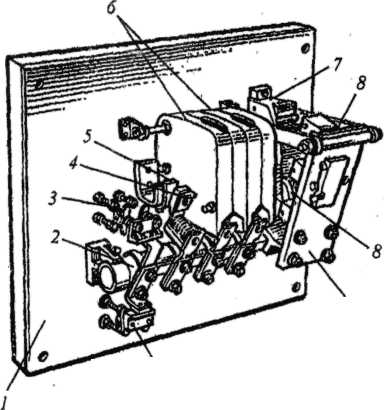 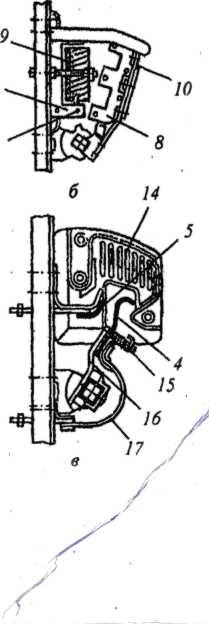 Лекция №7Магнитный пускательпредставляет собой контактор переменного тока с тепловыми реле. В магнитных пускателях применяют контактор типа ПА состоящий из основания 1, на котором укреплены сердечник 7 с катушкой 2, изоляционная камера 9 с неподвижными контактами 10, упор 8, подвижная система с якорем 3 и подвижными контактами 11. Сердечник опирается на амортизирующие пружины 6, служащие для смягчения ударов якоря по сердечнику в момент включения контактора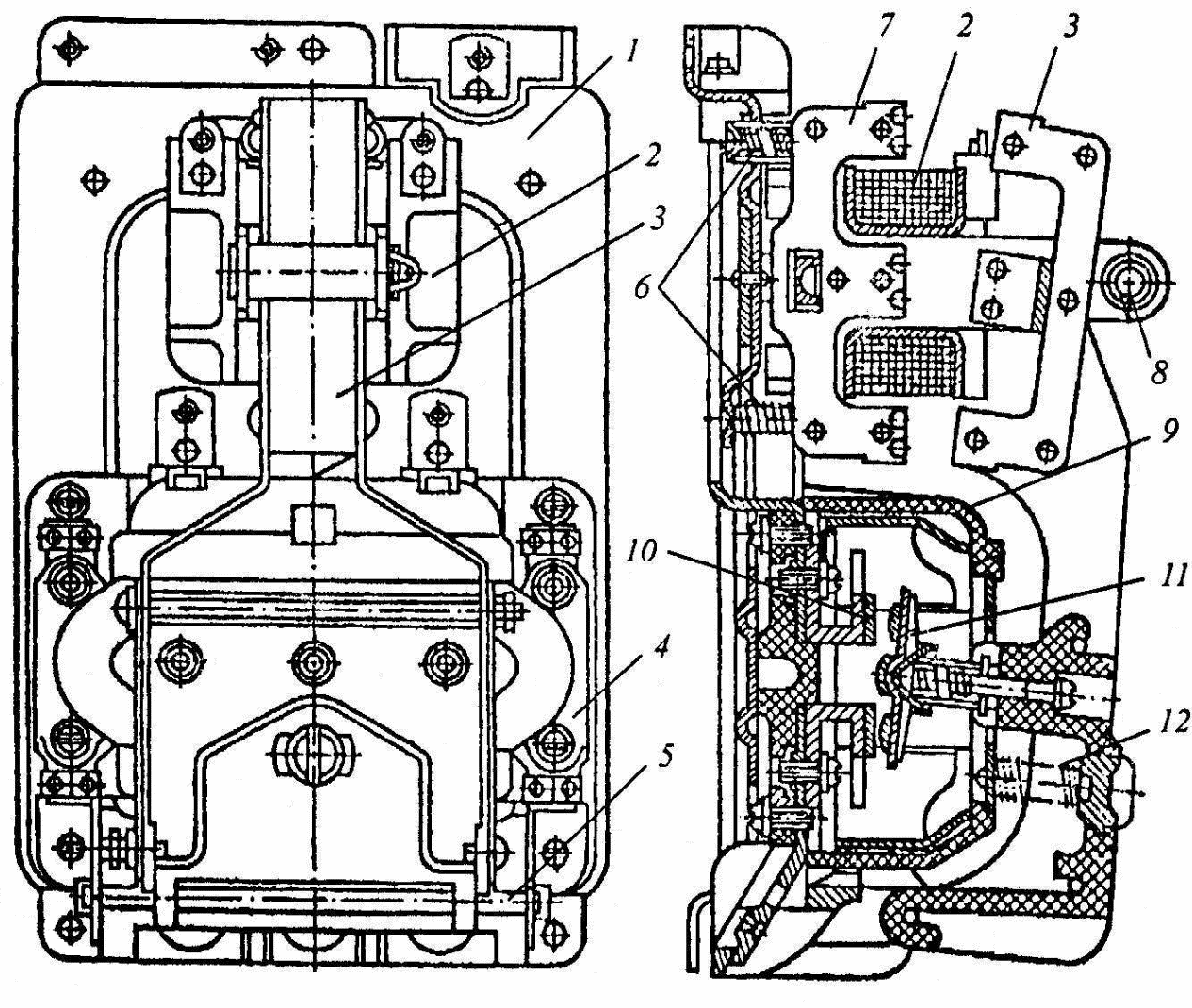 Рисунок 1.2 1-Контактор магнитного пускателя типа ПАВозврат якоря в отключенное положение происходит с помощью пружины 12. Движение якоря, вращающегося на оси 5, ограничивается упором. При притяжении якоря к сердечнику замыкаются как основные контакты, так и блок-контакты 4, которые шунтируют кнопку «Пуск», чтобы после запуска электродвигателя ее можно было отпустить. Отключение магнитного пускателя осуществляются от кнопки «Стоп». [5; 200]Для защиты электрических сетей от перегрузок используют тепловые реле, имеющие в цепи управления нормально замкнутые контакты. Биметаллические элементы реле нагреваются при прохождении через них тока перегрузки, изгибаются и размыкают цепь тока в катушке пускателя, в результате чего отключаются главные контакты. Отключение также может быть выполнено от руки нажатием кнопки «Стоп».Первая цифра в обозначении пускателя ПА указывает величину пускателя, вторая – исполнение по роду защиты от воздействия окружающей среды (1 – открытое, 2 – защищенное, 3 – пылеводозащищенное), третья – функции пускателя (1 – без теплового реле, нереверсивный; 2 – с тепловым реле, нереверсивный; 3 – без теплового реле, реверсивный; 4 – с тепловым реле, реверсивный). Например, пускатель ПА – 321 – пускатель серии – ПА, третьей величины, в защищенном исполнении, без теплового реле, нереверсивный. В табл. 47 приведены основные технические характеристики магнитных пускателей.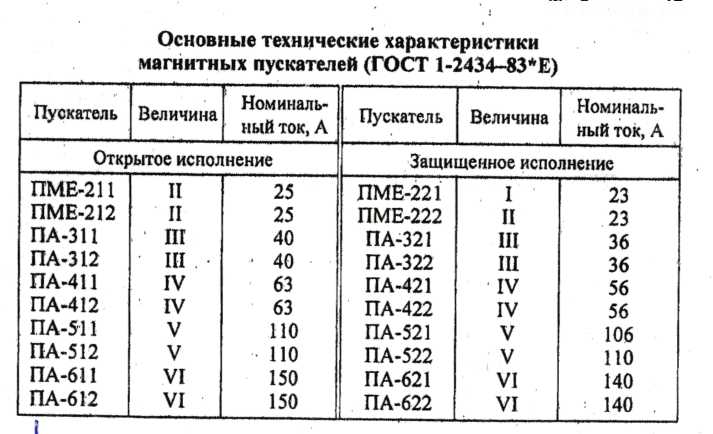 Лекция №8 Автоматические выключатели.Назначение.Автоматические выключатели служат для проведения, включения и автоматического размыкания электрических цепей при аномальных явлениях, (например при токах перегрузки, КЗ, недопустимых снижения напряжения), а также для нечастого включения цепей вручную.Электромагнитный расцепитель.Защиту от токов коротких замыканий выполняет электромагнитный расцепитель. Срабатывание электромагнитного расцепителя обеспечивает электромагнит, якорь которого при срабатывании давит на расцепитель, обеспечивая отключение автомата. Электромагнитный расцепитель имеет свой ток отключения при КЗ (уставка КЗ). Этот ток выражается в амперах, или чаще, - в кратности к номинальному току.Время срабатывания электромагнитного расцепителя при токе КЗ мгновенное (собственное время срабатывание расцепителя сотые доли секунд) .Электродинамический расцепитель.Используется для защиты от коротких замыканий в автоматах с большими номинальными токами. Срабатывание обеспечивается электродинамическими силами, отталкивающих силовые контакты.Тепловой расцепитель.Защиту от токов перегрузок выполняет тепловой расцепитель. Основа теплового расцепителя –биметаллическая (в последнее время триметаллическая) пластина, которая при нагреве изменяет свою форму, и этим обеспечивает срабатывание расцепителя. Тепловой расцепитель не имеет постоянного времени отключения автомата, его время срабатывания зависит от величины тока перегрузки.Параметры автоматических выключателей:Номинальный ток – ток, прохождение которого допустимо в течении неограниченно длительного времени.Номинальное напряжение – напряжение при котором может применяться выключатель данного типа.Предельно отключаемый ток – ток короткого замыкания, который может быть отключен автоматическим выключателем без каких-либо повреждений, препятствующих его дальнейшей работе.Номинальный ток расцепителя – ток, прохождение которого в течении неограниченного времени не вызывает срабатывание расцепителя.Ток уставки расцепителя – наименьший ток, при прохождении которого расцепитель срабатывает.Уставка тока – настройка автоматического выключателя на заданный ток срабатывания.Отсечка тока – уставка тока электромагнитного расцепителя на мгновенное срабатывание.Нерегулируемый автоматический выключатель – автоматический выключатель, у которго отсутствует возможность регулирования уставки расцепителя в процессе эксплуатации. Расцепитель автоматического выключателя отрегулирован заводом-изготовителем в расчете на определенный номинальный ток.Регулируемый автоматический выключатель – аппарат, у которого имеется возможность воздействуя на механическую систему или специальное устройство, отрегулировать время срабатывания расцепителя.Выключатель дифференциальный ВД1-63Быстродействующий защитный выключатель, реагирующий на дифференциальный ток,без встроенной защиты от сверхтоков. Обеспечивает защиту человека от пораженияэлектрическим током при случайном непреднамеренном прикосновении к токоведущим частям электроустановок и предотвращает возникновение пожаров вследствие протекания токов утечки на землю. Не имеет собственного потребления электроэнергии и обладает высокой механической износостойкостью. Во всех случаях ВД 1-63 необходимо последовательно устанавливать с автоматическим выключателем (аналогичного или меньшего номинала), так как функционально выключатель ВД1-63 не предусматривает защиты от сверхтока (короткого замыкания и перегрузки).Принцип действияПри протекании по силовым проводам тока нагрузки в магнитопроводе дифференциального трансформатора датчика-трансформатора создаются равные, противоположно направленные и взаимно компенсирующие друг друга магнитные потоки. Во вторичной обмотке трансформатора напряжения нет, якорь расцепителя притянут магнитом, механизм управления взведен.При появлении дифференциального тока (тока утечки) на заземленные элементы через поврежденную изоляцию токоведущих частей или через тело прикоснувшегося человека,равенство магнитных потоков в магнитопроводе датчика нарушается.Если значение дифференциального тока окажется достаточным для создания (с помощью катушки расцепителя) магнитного потока в ярме, который уравновесит удерживающий поток «блокирующего» магнита (уставка срабатывания 1Дп), возвратная пружина оторвет якорь от ярмаи через подвижный шток ударит по поворотному элементу. Произойдет сброс механизма управления, выключатель отключится, даже если оператор удерживает рукоятку управления во взведенном положении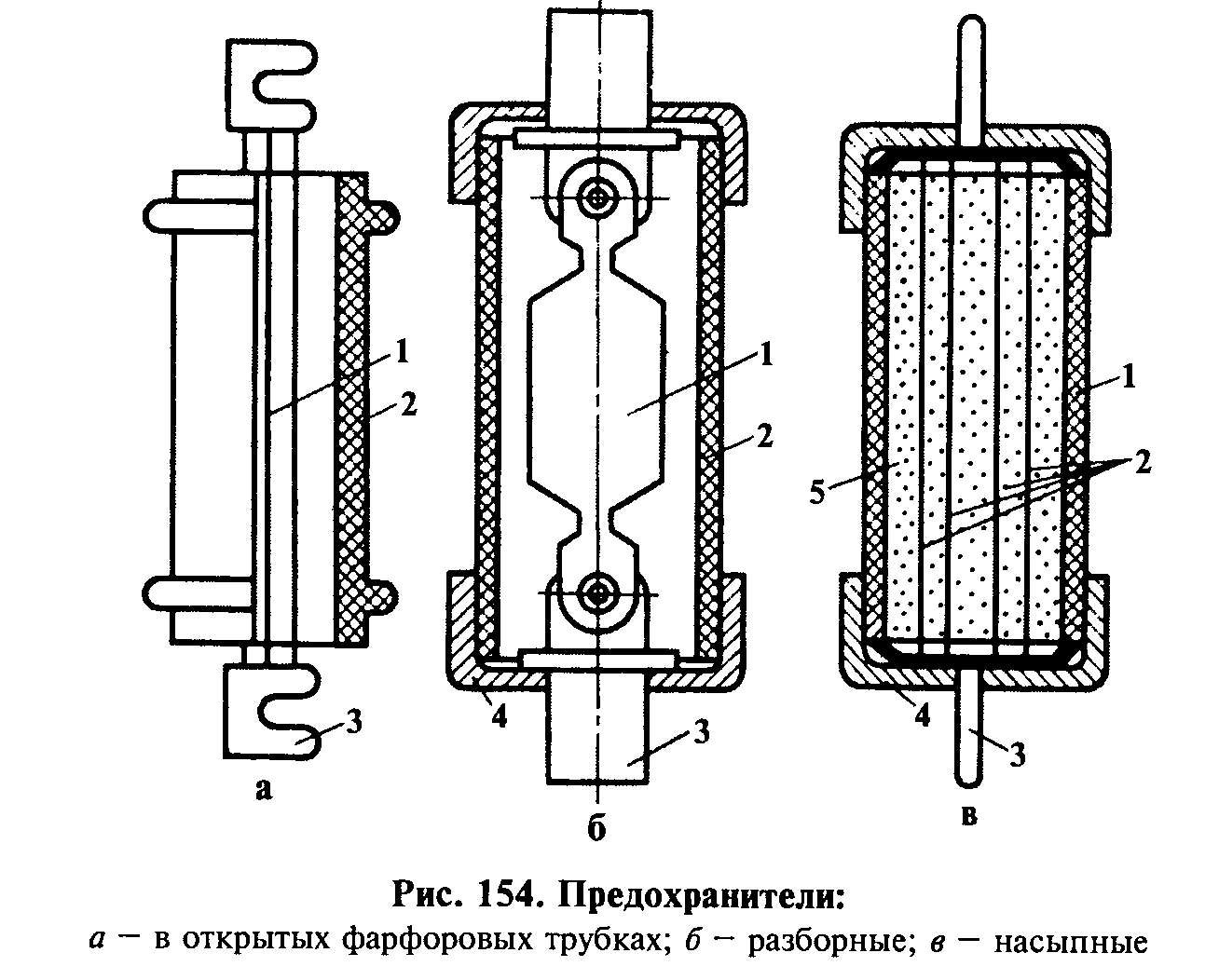 Лекция №9Плавкие предохранители служат для автоматического отключенияэлектрических цепей при коротких замыканиях или перегрузках. В предохранителях предусмотрена медная или цинковая пластина  плавкая вставка, которая последовательно включена в цепь и расплавляется, Koгдa сила тока в цепи выше допустимого предела. Плавкая вcтaвка расплавляется тем быстрее, чем больше сила тока.Конструктивно различают предохранители в открытых фарфоровых трубках, разборные и насыпные. В открытых фарфоровых трубках (рис. , а) плавкие вставки 1 размещены внутри трубки 2, открытой с обоих концов. В разборных предохранителях (рис. б)цинковая плавкая вставка 1 помещена в фибровую трубку 2, плотно закрытую колпачками 4. Детали 3 служат для присоединения предохранителей к электрической цепи. В насыпных предохранителях (рис. 154, в) параллельно включенные плавкие вставки 2 крyглого сечения размещены внутри фарфоровой изоляционной трубки 1 с мелкозернистым кварцевым песком 5. Возникающая при плавлении вcтaвки электрическая дyгa соприкасается с мелкими зернами песка, интенсивно охлаждается, де ионизируется и поэтому быстро гаснетПредохранители насыпного типа ограничивают силу тока короткого замыкания. Их выпускают на силу тока до 600 А, иногда снабжают индикаторами срабатывания.Лекция №10НЕИСПРАВНОСТЬ И РЕМОНТ ЭЛЕКТРИЧЕСКИХ АППАРАТОВВиды и причины износа электрических аппаратовМеханический износ – износ электрических аппаратов в результате длительных постоянных и переменных механических воздействий на отдельные части или детали, в результате которых изменяются их первоначальные формы и качества.Электрический износ – невосстанавливаемая потеря электроизоляционными материалами электрических аппаратов изоляционных свойств.Моральный износ – это результат старения вполне исправного электрического аппарата, дальнейшая эксплуатация которого является нецелесообразной из-за создания нового, технически более совершенного и экономичного аппарата такого же назначения. Моральный износ обусловлен развитием науки и непрерывным техническим прогрессом.Ремонт электрических аппаратовРемонт – это комплекс операций по восстановлению исправности и работоспособности электрических аппаратов, а следовательно, восстановления ресурса всего электротехнического устройства.ТЕКУЩИЙ РЕМОНТ, РАЗБОРКА И ПРОВЕРКА РАБОТОСПОСОБНОСТИ ЭЛЕКТРИЧЕСКИХ АППАРАТОВТекущий ремонт электрических аппаратовПри каждом техобслуживании или ремонте аппарат прежде всего должен быть отключен от сети и обязательно должны быть приняты меры, исключающие возможность ошибочной подачи на него напряжения.При проведении осмотра аппарата и его техническом обслуживании, аппарат очищают от пыли, грязи и масла, проверяют надежность крепления к стене, панели или стенду, наличие и исправность заземляющих проводов. Контролируется правильное взаимное расположение деталей в аппарате и их взаимодействие. Если конструкция аппарата позволяет выполнить указанные операции без разборки, желательно также оценить износ контактов, выработку осей, кулачков и других подвижных и неподвижных деталей. Техническое обслуживание обычно предусматривает необходимую регулировку аппаратуры.В состав технического обслуживания также включаетсяпрофилактический контроль состояния изоляции, контактной системи устройств охлаждения (если они предусмотрены конструкцией), смазка и уход за доступными вращающимися и трущимися узлами, опробование резервного оборудования и средств сигнализации.Текущие ремонты предназначены для проверки состояния, исправления или замены ограниченного числа быстроизнашивающихся и относительно несложных в ремонте узлов и деталей. При текущем ремонте заменяют узлы и детали, изношенные или несоответствующие требованиям эксплуатации. Например, пружины, контакты и обгоревшие дугогасительные камеры следует заменять на новые (заводского изготовления), однако отдельные конструктивные детали могут изготовляться или ремонтироваться в собственных мастерских. В случае необходимости могут заменяться или перематываться катушки электромагнитов. Проводимые в ходе текущих ремонтов осмотры, измерения и испытания анализируются с целью уточнения перечня работ, подлежащих выполнению в ходе последующего планового капитального ремонта.Капитальные ремонты электрических аппаратов проводятся редко лишь на стационарном, крупногабаритном, сложном и дорогостоящем оборудовании. Пришедшие в негодность или морально устаревшие маломощные стандартные аппараты обычно поддержат замене на новые, современные.Нецелесообразен и сложный ремонт при значительных повреждениях, устранение которых невозможно силами ремонтного цеха или мастерской.Тип обслуживанияРубильникПредохранительАвтоматический выключательКонтакторМагнитный пускательОсмотр1мес,1 мес.1 мес.1 мес.1 мес.Профилактика6 мес.—6 мес.——Техобслуживание6 мес.6 мес.6 мес.1 год1 годПланово-предупредительный ремонт——Згода——Капитальный ремонт——5 лет5 лет5 летЛекция №11ТИПОВЫЕ УЗЛЫ И СХЕМЫ УПРАВЛЕНИЯ ЭЛЕКТРОПРИВОДОВ С АСИНХРОННЫМИДВИГАТЕЛЯМИТиповые схемы управления асинхронным двигателем с короткозамкнутым ротором.Двигатели этого типа малой и средней мощности обычно пускаются прямым подключением к сети без ограничения пусковых токов. В этих случаях они управляются с помощью магнитных пускателей, которые одновременно обеспечивают и некоторые виды их защиты.Схема управления асинхронным двигателем с использованием магнитного пускателя (рис. 3.8) включает в себя магнитный пускатель, состоящий из контактора КМ и трех встроенных в неготепловых реле защиты КК. Схема обеспечивает прямой (без ограничения тока и момента) пуск двигателя, отключение его от сети, а также защиту от коротких замыканий (предохранители FA) иперегрузки (тепловые реле КК).Для пуска двигателя замыкают выключатель QF и нажимают кнопку пуска SB1. Получает питание катушка контактора КМ, который, включившись, своими главными силовыми контактами в цепи статора двигателя подключает его к источнику питания,а вспомогательным контактом шунтирует кнопку SB1. Происходит разбег двигателя по его естественной характеристике. Для отключения двигателя нажимается кнопка остановки SB2,контактор КМ теряет питание и отключает двигатель от сети. Начинается процесс торможения двигателя выбегом под действием момента нагрузки на его валу.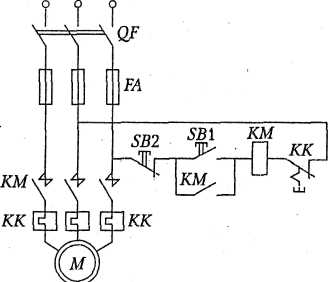 Рис. 3.8. Схема управления асинхронным двигателем с использованием нереверсивного магнитного пускателяРеверсивная схема управления асинхронным двигателем. Основным элементом этой схемы является реверсивный магнитный пускатель, который включает в себя два линейных контактораКМ1 и КМ2 и два тепловых реле защиты КК (рис. 3.9). Схема обеспечивает прямой пуск и реверс двигателя, а также торможение противовключением при ручном (неавтоматическом) управлении.В схеме предусмотрена защита от перегрузок двигателя (реле КК) и коротких замыканий в цепи статора (автоматический выключатель QF) и управления (предохранители FA). Кроме того, схемауправления обеспечивает и нулевую защиту от исчезновения (снижения) напряжения сети (контакторы КМ1 и КМ2).Пуск двигателя при включенном автоматическомвыключателе QF в условных направлениях «Вперед» или «Назад»осуществляется нажатием соответственно кнопок SB1 или SB2. Это при
водит к срабатыванию контактора КМ1 или. КМ2, подключению
двигателя к сети и его разбегу.} .Для реверса или торможения двигателя вначале нажимается кнопка SB3, что приводит к отключению включенного до сих пор контактора (например, КМ1), после чего нажимается кнопкаSB2.Это приводит к включению контактора КМ2 и подаче на АД напряжения источника питания с другим порядком чередования фаз. Магнитное поле двигателя изменяет свое направление вращения на противоположное, и начинается процесс реверса, состоящий из двух этапов: торможения противовключением и разбега в противоположную сторону.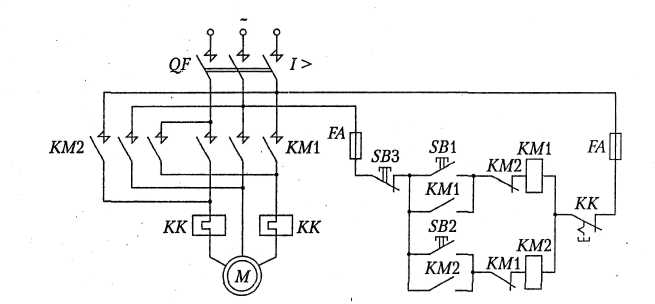 Рис. 3.9. Схема управления асинхронным двигателем с использованием реверсивного магнитного пускателяВ случае необходимости только торможения двигателя при достижении им нулевой скорости должна быть вновь нажата кнопка SB3, что приведет к отключению двигателя от сети и возвращению схемы в исходное положение. Если кнопка SB3 нажата не будет, то это приведет к разбегу двигателя в другую сторону, т.е. к его реверсу.Во избежание короткого замыкания в цепи статора, которое может возникнуть в результате одновременного ошибочного нажатия кнопок SB1 и SB2, в реверсивных магнитных пускателяхиногда предусматривается специальная механическая блокировка. Она представляет собой рычажную систему, которая предотвращает втягивание одного контактора, если включен другой.В дополнение к механической блокировке в схеме используется типовая электрическая блокировка, применяемая в реверсивных схемах управления. Она предусматривает перекрестное включение размыкающих контактов аппарата КМ1 в цепь катушки аппарата КМ2 и, наоборот.21